Daftar PustakaBukuBaidu. 2014, Jelajah Dunia Mobile di Indonesia, Baidu Indonesia.Cahya, Inung. 2012. Menulis Berita di Media Massa. Yogyakarta: Citra Aji Parama.Dahkan, M. Alwi. 2008. Manusia Komunikasi, Komunikasi Manusia. Jakarta, Kompas. Dewan Pers. 2017. Buku Saku Wartawan. Jakarta: Dewan Pers.Dewan Pers. 2022. Siaran Pers: Siaran Pers Dewan Pers Bentuk Tim Khusus Pengaduan terkait Pemberitaan Pemilu. Jakarta.Effendy, Onong Uchjana. 2003. Ilmu Teori dan Filsafat Komunikasi. Bandung: PT. Citra Aditya Bakti. Eriyanto. 2007. Analisis Framing Konstruksi, Ideologi dan Politik Media. Yogyakarta: LkiS.Tri H, K, Sari. 2017. Analisis Penerapan Kode Etik Jurnalistik Pasal 3 Pada SKH Republika. Universitas Islam Negeri Sunan Kalijaga Yogyakarta.Khairunisa. 2019. Penerapan Kode Etik Jurnalistik dalam Berita Kriminal di detik.com. Universitas Islam Negeri Syarif Hidayatullah.Kusmaya. 2018. Penerapan Kode Etik Jurnalistik di Media Online Lembaga Pers Mahasiswa Gagasan Universitas Islam Negeri Sultan Syarif Kasim Riau. Universitas Islam Negeri Sultan Syarif Kasim Riau.Megawati, Eka & Mony, Husen. 2020. Etika Penulisan Berita Korban Kejahatan Susila dan Anak Pelaku Kejahatan di Media Online. Communicare: Journal of Communication Studies, 7 (2), 160-162. Diakses pada 25 Maret 2023 Pukul 20:15.Moleong, Lexy J. 2013. Metode Penelitian Kualitatif. Bandung: PT. Remaja Rosdakarya.Muchtar, Masrudi. 2016. Etika Profesi Dan Hukum Kesehatan Prospektif Profesi Bidan Dalam Pelayanan Kebidanan di Indonesia, Cetakan Pertama, Yogyakarta: Pustaka Baru Press.Muhtadi. A. Saeful, 2016. Pengantar Ilmu Jurnalistik, Bandung: Simbiosa Rekatama MediaNasruddin, Ende Hasbi. 2016 Kriminologi. Cetakan 1. Bandung: Cv Pustaka Setia. Nuraini. 2018. Penerapan Kode Etik Jurnalistik Dalam Penulisan Berita Kriminal pada Media Online manaberita.com.  Universitas Islam Negeri Raden Fatah Palembang.Notoatmodjo, S. 2018. Metodologi Penelitian Kesehatan. Cetakan Ketiga. Jakarta: PT Rineka Cipta.Puspitasari, Stella Vania. 2016. Persepsi Anak Yatim Terhadap Sosok dan Peran Ayah. (skripsi tidak diterbitkan), Universitas Sanata Dharma, Yogyakarta.Romli. Asep S.M. 2009. Jurnalistik Praktis, Bandung: Remaja Rosdakarya.Romli. Asep S.M. 2014 Jurnalistik Online, Bandung: Nuansa Cendekia.Siebert, F.S., Peterson, T. and Schramm, E. 1956. Four Theories of the Press. University of Illinois Press, Urbana.Sugiyono. 2015. Metode Penelitian Kuantitatif, Kualitatif, dan R&D. Bandung: Alfabeta. Suliyanto. 2018. Metode Penelitian Bisnis untuk Skripsi, Tesis, dan Disertasi. Yogyakarta: Andi Offset.Wimmer, D. Roger and Joseph R. Dominick. 2006. Mass Media Research: An Introduction. Georgia: Thomson Wadsworth.JurnalMegawati, Eka & Mony, Husen. 2020. Etika Penulisan Berita Korban Kejahatan Susila dan Anak Pelaku Kejahatan di Media Online. Communicare: Journal of Communication Studies, 7 (2), 160-162. Diakses pada 25 Maret 2023 Pukul 20:15.Unde, A. Alimuddin & Hasrullah. 2022. Kebijakan Redaksional Harian Berita Kota Makassar Dalam Penyiaran Berita Kriminal Di Kota Makassar. Kareba: Jurnal Ilmu Komunikasi. 2. 361. Diakses pada 25 Maret Pukul 21:00.Perundang-undangan:Kitab Undang-Undang Hukum Pidana (KUHP) Undang-undang No.40 Tahun 1999 tentang Pers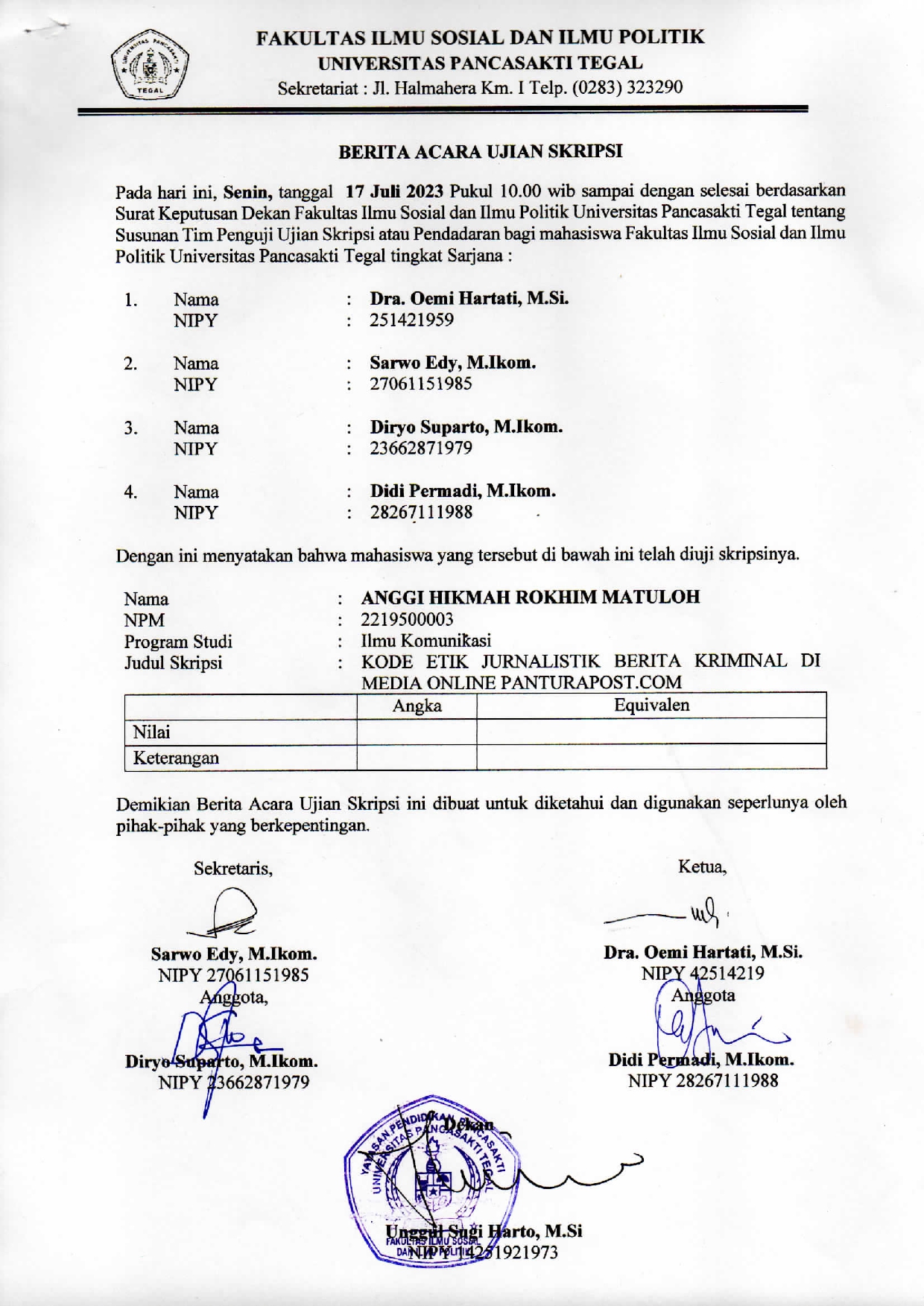 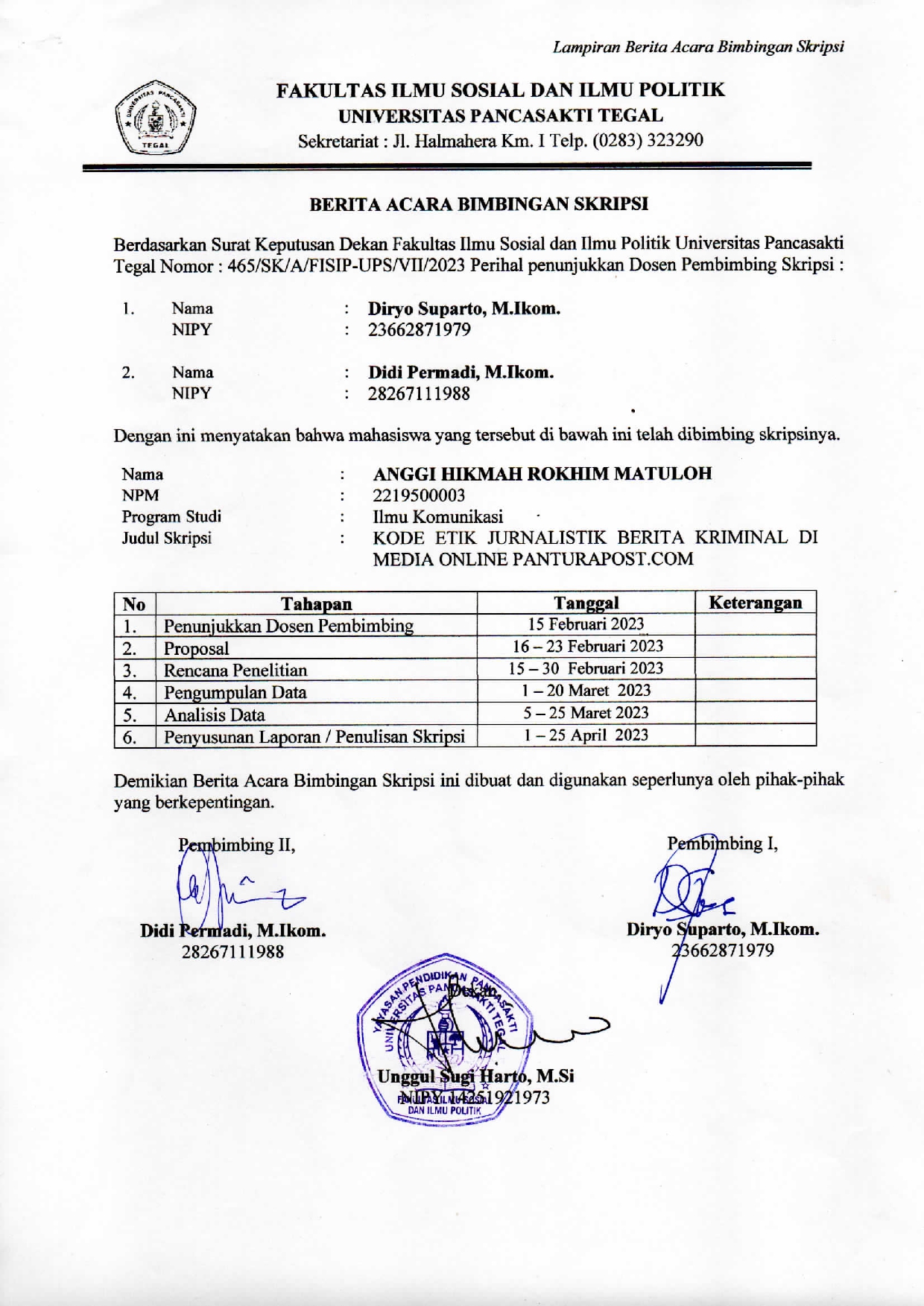 